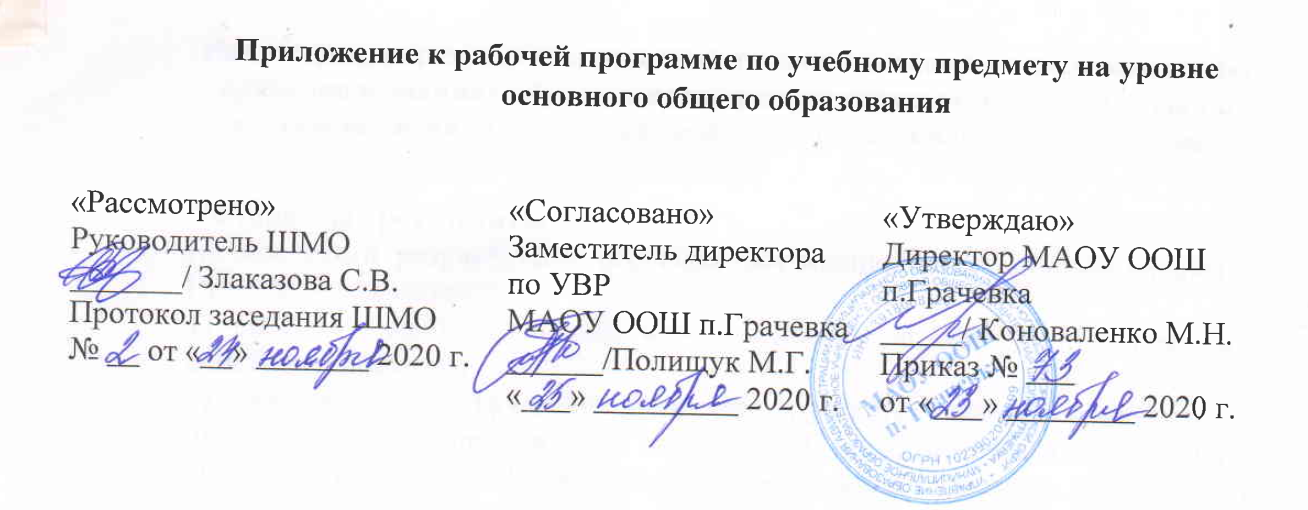 ПРИЛОЖЕНИЕк рабочей программе по учебному предмету «Русский язык» 6 классна 2020/2021 учебный годРазработчик программы:Учитель русского языка и литературы Соколюк Ю.С.п.Грачевка 2020Планируемые результаты освоения тем, направленных на ликвидацию пробелов в знаниях обучающихся, показавших низкие результаты по итогам написания Всероссийской проверочной работы по русскому языкуЛичностные результаты:Личностными результатами освоения обучающимися тем, приведенных в Приложении являются:1) ребёнок может принимать ответственность за собственные решения, действия и поступки.2) осознание эстетической ценности русского языка; уважительное отношение к родному языку, гордость за него; потребность сохранить чистоту русского языка как явления национальной культуры; стремление к речевому самосовершенствованию;3) достаточный объём словарного запаса и усвоенных грамматических средств для свободного выражения мыслей и чувств в процессе речевого общения; способность к самооценке на основе наблюдения за собственной речью.Метапредметные результаты:Обучащиеся научатся фиксировать затруднения в собственной деятельности, выявлять причины этих затруднений, определять цель своей дальнейшей работы, выбирать средства и способы достижения поставленной цели, осуществлять поиск необходимой информации.Обучающиеся научатся сравнивать, анализировать, делать вывод, формулировать свое мнение и позицию, координировать различные позиции в сотрудничестве.Предметные результаты:Обучающийся научится: • отработает навык синтаксического разбора предложения• распознавать предложения с прямой речью, составлять схему этих предложений;• находить в тексте обращения;• порядку морфологического разбора изученных частей речи;Обучающийся получит возможность научиться: • самостоятельно строить предложения с различными обращениями;• обобщать виды разборов — осуществлять логическую операцию перехода от одного вида разбора к другому, от простого к сложному;• осуществлять сравнение простых и сложных предложений, формулировать порядок их синтаксического разбора;Пояснение внесенных измененийНа изучение предмета «Русский язык» в 6 классе отводится 6 часов в неделю, итого 194 часа за учебный год. В целях ликвидации пробелов в знаниях обучающихся, показавших низкие результаты по итогам написания Всероссийской проверочной работы по русскому языку предполагается внести следующие изменения в рабочую программу по русскому языку:К 75-му занятию к уроку по «работе над ошибками» добавить упражнения на формирование навыков синтаксического разбора предложения Из двух занятий на повторение изученного в 5-м классе по теме «Имя существительное» одно уделить формированию умения распознавать предложения с прямой речью.В 80-м занятии в рамках темы «Русские имена» выделить время на отработку умения находить в предложении обращения.В рамках темы «Морфологический разбор имени существительного» отработать умение морфологического разбора имени прилагательного и глагола.Включить в промежуточный контроль задания на оценку несформированных умений, видов деятельности, характеризующих достижение планируемых результатов освоения основной образовательной программы основного общего образования.Тематическое планирование (с изменениями)74Контрольный диктант по теме «Словообразование»175Работа над ошибками. ВПМ33 «Занимательная грамматика». Синтаксический разбор предложения.1ВПМ33 «Занимательная грамматика»Имя существительное (20ч.+РР1ч.+КР4ч)Имя существительное (20ч.+РР1ч.+КР4ч)Имя существительное (20ч.+РР1ч.+КР4ч)Имя существительное (20ч.+РР1ч.+КР4ч)76Повторение изученного в 5 классе. Имя существительное как часть речи. ВПМ «Создание интеллект-карт»1ВПМ20 «Создание интеллект-карт»77Предложения с прямой речью178Разносклоняемые имена существительные179Буква е в суффиксе  -ен- существительных на       -мя.180Русские имена. Обращения181-82Несклоняемые имена существительные. ВПМ14 «Занимательная грамматика» 2ВПМ14 «Занимательная грамматика»83Род несклоняемых имён существительных. ВПМ15 «Занимательная грамматика»1ВПМ15 «Занимательная грамматика»84Имена существительные общего рода185Морфологический разбор имени существительного. ВПМ6 «Создание интеллект-карт». Морфологический разбор глагола и имени прилагательного1ВПМ6 «Создание интеллект-карт»86-87Контрольное-сочинение-описание впечатлений288-89Не с именами существительными. 290Промежуточный контроль1